First Name of Application CV No: 1652322Whatsapp Mobile: +971504753686 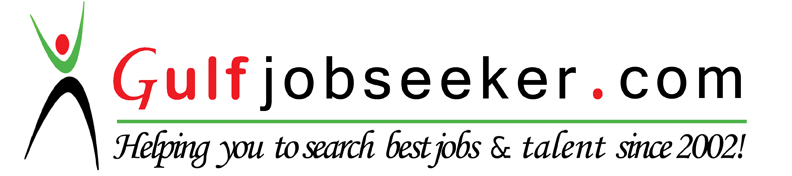 EDUCATION:M.Sc.in civil Engineering from Sudan University of Science and Technology. in 2013BSc.in Civil Engineering (Honors). from Sudan University of Science and Technology. in 2005KEY QUALIFICATIONSMore than 11 years experience working with government departments and private firms in U.A.E. My experience included working at different stages of building construction including Managing Projects, Site Engineering, infrastructure , Leading the supervising staff, design, quantity surveying, follow up with government departments,  as well as being the representative of the client. Having a good knowledge in civil condition of contract and engineering construction (FIDIC). The types of projects I was associated and involved with include Private buildings , procedure High Rise building, Commercial buildings, Housing units, Developed clinics, Schools, Office complexes, Building maintenance and Infrastructure project.Work Experience:From Feb2015up to date: Hill International-ADNOC Off Shore Project  Zirku Island Oil Spill Response CenterPosition: Construction SupervisionResponsibilities:Reviewing tender documents, specifications BOQ, Quantity surveyor and material selection. Participating in site design, land development, reviewing soil investigations and recommending the most suitable foundation designsProven ability in leading and managing a team on large infrastructure and building projects and ensuring design deliverables achieve time, quality and budgetary targetsParticipate with PMC disciplines in reviewing the Close Out Report as submitted by Contractor. Review the relevant As-Built drawings as submitted by Contractor and make sure that all site conditions are properly addressed.Quantity survey estimate and analysis the priceMaking sure sites meet legal guidelines, and health and safety requirements Prepares weekly internal and customer reports, project procedures, project meeting minutes and subcontract package scopes.Check formwork/shuttering systems and ensure quality, safety and constructability aspects are met. Make sure that any non-conformity has been reported through a Non Conformance Report (NCR), reviewed by his line supervisor. General supervision of all contracted work on site: programming and scheduling of work, estimation of materials and maintenance of continuous workflow.Check continuously concrete materials delivered to site, ensure compliance with QA/QC procedures, and ensure all concrete tests are carried out as per contract requirementsMake sure that the CONTRACTOR’s personnel are using the latest edition of the approved shop drawings, MS, QCP and ITP as per the project master index  Assist and coordinate the selection of the key staff required to fill both Technical and Administrative posts and establishing the organization Ensure the proper conduct of all administrative and man-management roles required by Group policy and local labor laws.From May2013 up to Jan2015: Al -Mugrabi General Contracting- Grid Station in Zakher area- Al-Ain Position: Site EngineerResponsibilities:Manage project to meet time constraints and control contract administration including maintaining risk register with relevant supporting filesLiaising , advising the client regarding quality and progress & ensuring all parties are kept informed of all relevant issues.Maintain productive relationship with the external stakeholders at site.Ensure Compliance to procedures, Quality requirements and Safety Standards as per contract. Ensure client satisfaction &co-ordinate disciplines and resolve issues in a timely manner. Providing technical advice to the project stakeholders, with respect to the assigned works.Checking project deliverables including drawings, reports, co-ordination,Quality Assurance documentation and registers in relation to the assigned work on the project Ensure thorough review & prompt exchange of correspondence, RFIs and approvals.Liaise with authorities, and ensure NOCs are updated Controlling site safety, and follow up identified risks. Convene and chair regular site meetings.Generally review, monitor, and report construction progressEnsure accuracy and completeness of records. Provide final approval of the completed works and arrange Handover2010-Feb2013 : NOSHHRA GENERAL CONTRACTING(U.A.E)- Site EngineerResponsibilities:. Managing & controlling civil and structural designs, calculations and drawings and working with relevant authorities to obtain approvals.Capability in the preparation of contract and tender documents for the specific projects identified as outcomes of the master planning process and overseeing the implementation of the project programed on behalf of the Client.Prepare special report to COMPANY Management to investigate any problem related to the SCOPE OF SERVICES and recommend solutions to COMPANY ManagementInspect and monitor construction site to ensure adherence to safety standards building codes, and specifications.Ensure all project and civil works procedures are administered and being followed Highlight potential or otherwise, scope changes/deviations .Liaise with the contract administrators and onsite validation activities Insure adherence to terms and conditions of the contracts  Jan.2007-Feb2010 :Heberger Engineering (Consulting Engineering UAE)-Project Engineer Responsibilities: Inspect and monitor construction site to ensure adherence to safety standards building codes, and specifications.All site inspection shall be carried out vide an official Inspection and Test request (ITR) submitted by contractor through the proper channelsEnsure PMC staff involvement and implementation of Field Quality Control procedures, Safety and Progress aspects.Jan2005– Dec.2006: Ministry of Planning and Public Utilities- Civil Engineer.           Civil Department involved in the design and supervision of government projects. Responsibilities:Checking the Design of government projects.Reviews method statements and materials for approval.Reviews shop drawing and construction-phase submittals.Reviews design drawings and specifications as required.Issuance daily / weekly progress reports.ADDITIONAL SKILLS: Good Knowledge in MS   Excel , Word ,  AutoCAD and relevant software.Masters degree qualifications   , experience in the project management ,PMP training and construction management of infrastructure projects. Good Knowledge of (FIDIC) Condition of Contract for Civil Engineering Construction.Excellent communication, interpersonal and strong organizational skills  .Strong leader ship , management skill and ability to work under pressureFluency in Arabic and English